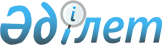 Об установлении квоты рабочих мест для трудоустройства лиц, состоящих на учете службы пробации, также лиц освобожденных из мест лишения свободы и граждан из числа молодежи, потерявших или оставшихся до наступления совершеннолетия без попечения родителей, являющихся выпускниками организаций образования на 2020 год
					
			С истёкшим сроком
			
			
		
					Постановление акимата Тюлькубасского района Туркестанской области от 2 апреля 2020 года № 105. Зарегистрировано Департаментом юстиции Туркестанской области 30 апреля 2020 года № 5587. Прекращено действие в связи с истечением срока
      В соответствии с подпунктом 7) статьи 18 Трудового кодекса Республики Казахстан от 23 ноября 2015 года, подпунктом 2) пункта 1 статьи 18 Уголовно-исполнительного кодекса Республики Казахстан от 5 июля 2014 года, пунктом 2 статьи 31 Закона Республики Казахстан от 23 января 2001 года "О местном государственном управлении и самоуправлении в Республике Казахстан", подпунктами 7), 8), 9) статьи 9 Закона Республики Казахстан от 6 апреля 2016 года "О занятости населения" и приказом Министра здравоохранения и социального развития Республики Казахстан от 26 мая 2016 года № 412 "Об утверждении Правил квотирования рабочих мест для трудоустройства граждан из числа молодежи, потерявших или оставшихся до наступления совершеннолетия без попечения родителей, являющихся выпускниками организаций образования, лиц, освобожденных из мест лишения свободы, лиц, состоящих на учете службы пробации" (зарегистрирован в Реестре государственной регистрации нормативных правовых актов за № 13898), акимат Тюлькубасского района ПОСТАНОВЛЯЕТ:
      1. Установить квоту рабочих мест для трудоустройства лиц, состоящих на учете службы пробации на 2020 год согласно приложению 1.
      2. Установить квоту рабочих мест для трудоустройства лиц, освобожденных из мест лишения свободы на 2020 год согласно приложению 2.
      3. Установить квоту рабочих мест для трудоустройства граждан из числа молодежи, потерявших или оставшихся до наступления совершеннолетия без попечения родителей, являющихся выпускниками организаций образования на 2020 год согласно приложению 3.
      4. Признать утратившим силу постановление акимата Тюлькубасского района от 17 мая 2019 года № 211 "Об установлении квоты рабочих мест для трудоустройства граждан из числа молодежи, потерявших или оставшихся до наступления совершеннолетия без попечения родителей, являющихся выпускниками организаций образования, лиц, освобожденных из мест лишения свободы, лиц, состоящих на учете службы пробации" (зарегистрировано в Реестре государственной регистрации нормативных правовых актов за № 5055, в эталонном контрольном банке нормативных правовых актов Республики Казахстан в электронном виде 28 мая 2019 года).
      5. Коммунальному государственному учреждению "Аппарат акима Тюлькубасского района" в установленном законодательством Республики Казахстан порядке обеспечить:
      1) государственную регистрацию настоящего постановления в Республиканском государственном учреждении "Департамент юстиции Туркестанской области Министерства юстиций Республики Казахстан";
      2) размещение настоящего постановления на интернет-ресурсе акимата Тюлькубасского района после его официального опубликования.
      6. Контроль за исполнением настоящего постановления возложить на заместителя акима района по социальным вопросам.
      7. Настоящее постановление вводится в действие по истечении десяти календарных дней после дня его первого официального опубликования. Квота рабочих мест для трудоустройства лиц, состоящих на учете службы пробации на 2020 год Квота рабочих мест для трудоустройства лиц, освобожденных из мест лишения свободы на 2020 год Квота рабочих мест для трудоустройства граждан из числа молодежи, потерявших или оставшихся до наступления совершеннолетия без попечения родителей, являющихся выпускниками организаций образования на 2020 год
					© 2012. РГП на ПХВ «Институт законодательства и правовой информации Республики Казахстан» Министерства юстиции Республики Казахстан
				
      Аким района

Н. Турашбеков
Приложение 1
к постановлению акимата
Тюлькубасского района
от 2 апреля 2020 года № 105
№
Наименование организации
Списочная численность работников
Размер квоты (% от списочной численности работников)
Количество рабочих мест для лиц, состоящих на учете службы пробации
1.
Товарищество с ограниченной ответственностью "КАС-бетон"
233
1
2
2.
Товарищество с ограниченной ответственностью "Тюлькубас жолдары"
70
1
1
3.
Товарищество с ограниченной ответственностью "Ауыл құрылысы"
100
4
4
Всего:
403
7Приложение 2
к постановлению акимата
Тюлькубасского района
от 2 апреля 2020 года № 105
№
Наименование организации
Списочная численность работников
Размер квоты (% от списочной численности работников)
Количество рабочих мест для лиц, освобожденных из мест лишения свободы
1.
Товарищество с ограниченной ответственностью "Ауыл құрылысы"
100
2
2
2.
Товарищество с ограниченной ответственностью "Тюлькубас жолдары"
70
1
1
3.
Товарищество с ограниченной ответственностью "КАС-бетон"
233
1
2
Всего:
403
5Приложение 3
к постановлению акимата
Тюлькубасского района
от 2 апреля 2020 года № 105
№
Наименование организации
Списочная численность работников
Размер квоты (% от списочной численности работников)
Количество рабочих мест для трудоустройства граждан, из числа молодежи, потерявших или оставшихся до наступления совершеннолетия без попечения родителей, являющихся выпускниками организаций образования
1.
Товарищество с ограниченной ответственностью "Реабилитационно-оздоровительный комплекс Аксу-Жабаглы"
150
1
1
2.
Товарищество с ограниченной ответственностью "КАС-бетон"
233
1
2
Всего:
383
3